Presents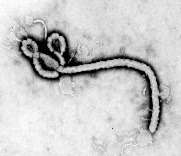 What do you know about EBOLA? Presentation by Dr. David Edbert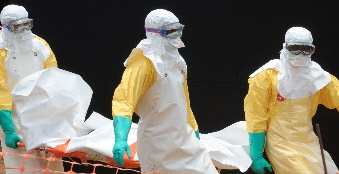 March 21st, 20151pm-4pmWhitney M. Young Magnet High SchoolMain Building211 S. Laflin StChicago, IL  60607This event is to better inform and understand about Ebola.  There will be a discussion as well as question and answer session.All are Welcome.  The Event is free.If you have questions or concerns, please do contact us at: www.clbda.weebly.com